21/22 Chatsworth Rodeo 2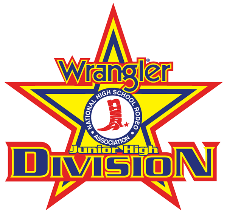                                   2nd Go                                        9/18/2121/22 Chatsworth Rodeo 2                                  2nd Go                                        9/18/2121/22 Chatsworth Rodeo 2                                  2nd Go                                        9/18/2121/22 Chatsworth Rodeo 2                                  2nd Go                                        9/18/21Event: Boys Goat TyingEvent: Boys Goat TyingEvent: Boys Goat TyingEvent: Boys Goat TyingDraw: ContestantEvent PointsScoreTimeCooper Rice1012.78Collins Taylor913.63Caden Orozco813.79Jackson Biles714.36Braxton Townsend614.80Colton McCary515.13Weston Roark416.65Holt Katzer317.16Kyler Wells218.14Wylie Nielson119.04Carter Hobson19.73Chase Stoe25.63Event: Girls BreakawayEvent: Girls BreakawayEvent: Girls BreakawayEvent: Girls BreakawayDraw: ContestantEvent PointsScoreTime Shyanne BuchananNTJulie Grace BilesNTKendal GatlinNTBella WestNTAvery O’NealTOEvent: Barrel RacingEvent: Barrel RacingEvent: Barrel RacingEvent: Barrel RacingDraw: ContestantEvent PointsScoreTimeMacie Alliston1016.631Kendal Gatlin916.862Hannah Hasty817.240Shyanne Buchanan717.671Abbey Lanier617.701Izzie Bone518.412Eme McCary420.322Julie Grace Biles321.64021/22 Chatsworth Rodeo 2                                  2nd Go                                        9/18/2121/22 Chatsworth Rodeo 2                                  2nd Go                                        9/18/2121/22 Chatsworth Rodeo 2                                  2nd Go                                        9/18/2121/22 Chatsworth Rodeo 2                                  2nd Go                                        9/18/21Event: Barrel RacingEvent: Barrel RacingEvent: Barrel RacingEvent: Barrel RacingDraw: ContestantEvent PointsScoreTimeBella West221.729Cadie Agner122.536Addison Fanning23.609Josie Wood27.886Aubrey Beavers30.378Doni Culpepper36.131Event: Boys BreakawayEvent: Boys BreakawayEvent: Boys BreakawayEvent: Boys BreakawayDraw: ContestantEvent PointsScoreTimeJackson Biles103.02Cooper Rice93.36Weston Roark84.13Cotton Young75.31Holt Katzer66.14Kyler Wells510.40Colton McCaryNTCarter HobsonNTWylie NielsonNTBraxton TownsendNTEvent: Bull RidingEvent: Bull RidingEvent: Bull RidingEvent: Bull RidingDraw: ContestantEvent PointsScoreTime Landyn BradleyNSColton McCaryNSEvent: Calf RopingEvent: Calf RopingEvent: Calf RopingEvent: Calf RopingDraw: ContestantEvent PointsScoreTimeCaden Orozco1029.81Collins TaylorNTChase StoeNT21/22 Chatsworth Rodeo 2                                  2nd Go                                         9/18/2121/22 Chatsworth Rodeo 2                                  2nd Go                                         9/18/2121/22 Chatsworth Rodeo 2                                  2nd Go                                         9/18/2121/22 Chatsworth Rodeo 2                                  2nd Go                                         9/18/21Event: Chute Doggin’Event: Chute Doggin’Event: Chute Doggin’Event: Chute Doggin’Draw: ContestantEvent PointsScoreTimeCollins Taylor1021.94Cotton YoungNTChase StoeNTEvent: Girl Goat TyingEvent: Girl Goat TyingEvent: Girl Goat TyingEvent: Girl Goat TyingDraw: ContestantEvent PointsScoreTimeMacie Alliston1010.66Bella West91 1.13Eme McCary813.28Hannah Hasty714.27Kendall Gatlin614.88Julie Grace Biles515.38Cadie Agner415.94Shyanne Buchanan321.31Addison Fanning222.19Event: Pole Bending Event: Pole Bending Event: Pole Bending Event: Pole Bending Draw: ContestantEvent PointsScoreTime Bella West1022.047Kendal Gatlin922.168Shyanne Buchanan825.056Macie Alliston727.405Hannah Hasty628.439Julie Grace Biles528.476Josie Wood428.630Eme McCary331.719Abbey Lanier233.513Aubrey Beavers134.522Doni Culpepper35.793Cadie Agner37.487Addison FanningNT21/22 Chatsworth Rodeo 2                                  2nd  Go                                         9/18/2121/22 Chatsworth Rodeo 2                                  2nd  Go                                         9/18/2121/22 Chatsworth Rodeo 2                                  2nd  Go                                         9/18/2121/22 Chatsworth Rodeo 2                                  2nd  Go                                         9/18/21Event: BarebackEvent: BarebackEvent: BarebackEvent: BarebackDraw: ContestantEvent PointsScoreTimeLandyn Bradley1060Event: Ribbon RopingEvent: Ribbon RopingEvent: Ribbon RopingEvent: Ribbon RopingDraw: ContestantEvent PointsScoreTimeCooper Rice109.28Bella West109.28Collins Taylor99.34Macie Alliston99.34Holt Katzer89.88(DP) Shyanne BKyler Wells 715.07Hannah Hasty715.07Braxton Townsend619.34Cadie Agner619.34Carter HobsonNTDoni CulpepperNTWeston RoarkNTShyanne BuchananNTCaden OrozcoNTIzzie BoneNTEvent: Team RopingEvent: Team RopingEvent: Team RopingEvent: Team RopingDraw: ContestantEvent PointsScoreTimeHolt Katzer1021.40Collins Taylor1021.40Carter Hobson924.70Shyanne Buchanan924.70Cotton YoungNTWeston RoarkNTCooper RiceNTKyler WellsNTCaden OrozcoNTBraxton TownsendNTWylie NielsenNT(DP) Collins TNTJackson BilesNT(DP) Weston RNT